Comune di PratoProgetto Casa delle Tecnologie EmergentiPRISMA - PRato Industrial SMart Accelerator ALLEGATO 1 – DOMANDA DI SOSTEGNOLa presente dichiarazione deve essere presentata e sottoscritta digitalmente dalla sola impresa proponente, a nome dell’intero partenariato in caso di proposta progettuale aggregata con altre imprese o enti partecipanti al progetto.Dati identificativi del progettoDati identificativi dell’Impresa proponente (impresa capofila)Dati relativi al sottoscrittore della presente dichiarazioneDichiarazione sostitutiva ai sensi del D.P.R. n. 445/2000Il/La sottoscritto/a, in qualità di _________________________________ dell’impresa proponente o, in caso di proposta progettuale aggregata, dell’impresa proponente capofila, DICHIARAche l’Impresa proponente o il soggetto costituendo rientra tra i soggetti beneficiari di cui al Bando PRISMA 2021, in particolare:che il partenariato, è composto dall’impresa capofila e dai seguenti partner (solo se ricorre il caso ii. sopra):Partner 1(ripetere per ogni partner fino a un massimo di 5 oltre l’impresa proponente)CHIEDEla concessione dei benefici richiesti per la realizzazione del piano di attività del costo complessivo di €________________________________________________, indicato nell’Allegato 3 (costo complessivo del progetto inclusivo delle risorse richieste alla CTE PRISMA).ALLEGAIl/La sottoscritto/a dichiara infine:di essere consapevole delle responsabilità, anche penali, derivanti dal rilascio di dichiarazioni mendaci e della conseguente decadenza dei benefici concessi sulla base di una dichiarazione non veritiera, ai sensi degli articoli 75 e 76 del DPR 28 dicembre 2000, n. 445;di essere informato/a, ai sensi del regolamento (UE) 2016/679 (regolamento europeo in materia di protezione dei dati personali, in sigla GDPR), che i dati personali raccolti saranno trattati, anche mediante strumenti informatici, esclusivamente nell’ambito del procedimento per il quale la presente dichiarazione viene resa.di aver assolto l’adempimento relativo all’imposta di bollo, ai sensi del DPR 26 ottobre 1972, n. 642, mediante annullamento e conservazione in originale presso la propria sede o ufficio per eventuali successivi controlli della marca da bollo identificata dal n. ________________________________________________________FIRMA DIGITALEBANDO PER IL SOSTEGNO ALLA REALIZZAZIONE DI PROGETTI DI RICERCA E SPERIMENTAZIONE CONGIUNTI TRA UNIVERSITÀ, CENTRI DI RICERCA E IMPRESE PER LO SVILUPPO DI NUOVE SOLUZIONI BASATE SULLE TECNOLOGIE EMERGENTI E IL 5G A FAVORE DEL TESSILE-MODA E DEL MADE IN ITALYBANDO PRISMA 2021 Titolo del progetto:Acronimo:Denominazione:Forma giuridica:C.F.:P.IVA.:Posta elettronica certificata (come risultante dal Registro delle imprese):Nome _____________________________________ Cognome _____________________________________________Sesso: M [  ]  F [  ]Data di nascita (gg/mm/aaaa) _____________________ Provincia di nascita: _________________________________Comune (o Stato estero) di nascita ___________________________________________________________________C.F. firmatario _______________________________ in qualità di ________________________________________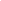 impresa proponente singola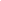 impresa proponente in partenariato con altre imprese/entiDenominazione:Forma giuridica:C.F.:P.IVA.:Posta elettronica certificata (come risultante dal Registro delle imprese):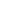 Allegato 2 - Anagrafica e Dichiarazione sostitutiva d’atto notorio relativa ai requisiti di ammissibilità per ciascuna delle imprese o enti partecipanti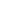 Allegato 3 – Scheda tecnica proposta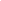 Allegato 4 – Piano Finanziario